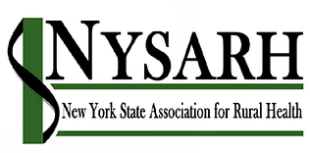 Governance CommitteeAgendaMarch 15, 2020Join Zoom Meetinghttps://us02web.zoom.us/j/87652615473Meeting ID: 876 5261 5473Passcode: NYSARHOne tap mobile+16465588656,,87652615473# US (New York)Welcome & Roll Call								ClaireAgenda ModificationsDisclosure of Conflicts							Review/approval of notes from January 11					AllStatus of legal consultation							ClaireDiscuss any changes to the bylaws that should be considered		AllChanges to the Disclosure Form						ClaireAdjournment									All